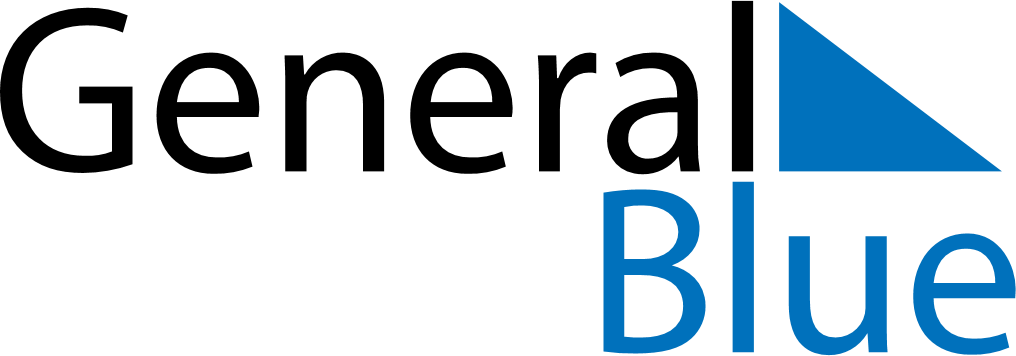 Quarter 2 of 2022 Burkina FasoQuarter 2 of 2022 Burkina FasoQuarter 2 of 2022 Burkina FasoQuarter 2 of 2022 Burkina FasoQuarter 2 of 2022 Burkina FasoQuarter 2 of 2022 Burkina FasoQuarter 2 of 2022 Burkina FasoApril 2022April 2022April 2022April 2022April 2022April 2022April 2022April 2022April 2022MONTUETUEWEDTHUFRISATSUN1234556789101112121314151617181919202122232425262627282930May 2022May 2022May 2022May 2022May 2022May 2022May 2022May 2022May 2022MONTUETUEWEDTHUFRISATSUN12334567891010111213141516171718192021222324242526272829303131June 2022June 2022June 2022June 2022June 2022June 2022June 2022June 2022June 2022MONTUETUEWEDTHUFRISATSUN1234567789101112131414151617181920212122232425262728282930Apr 17: Easter SundayApr 18: Easter MondayMay 1: Labour DayMay 2: End of Ramadan (Eid al-Fitr)May 26: Ascension DayJun 5: Pentecost